Response Cards StrategiesWhat is a response card?How do I make a response card?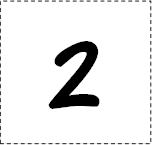 